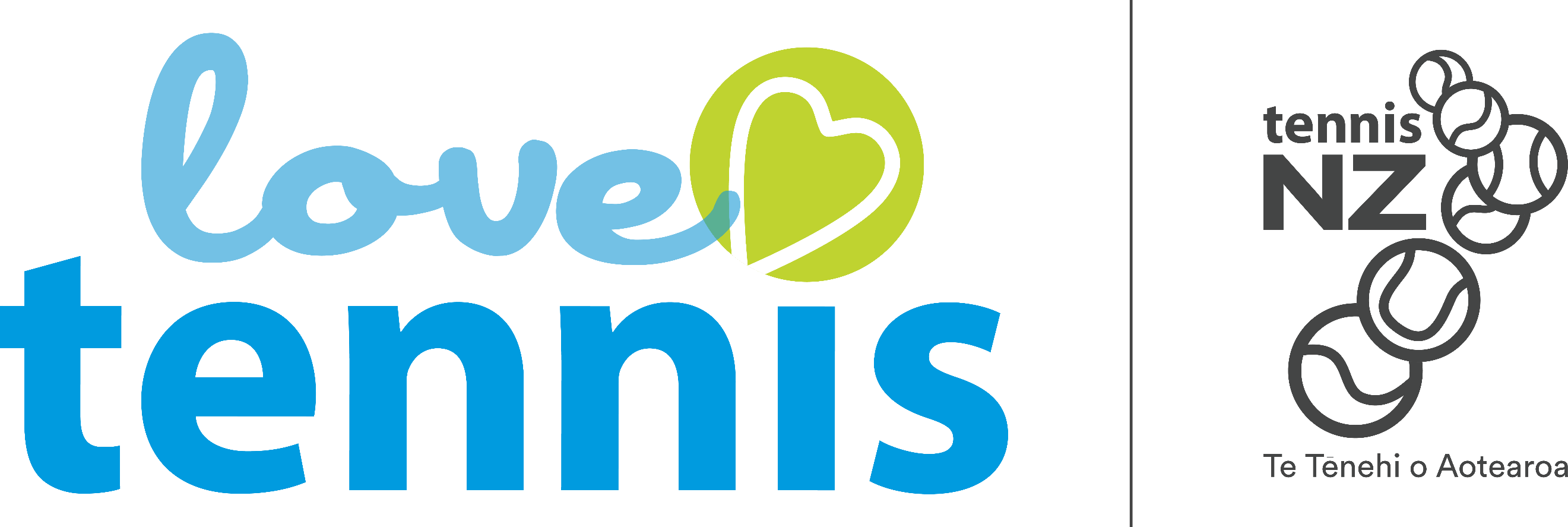 To all club members!Our club are excited to be taking part in Love Tennis national open weekend, alongside 208 clubs from around NZ. Love Tennis is all about showcasing our club to the local community and demonstrating how tennis is the perfect game for people of all ages and abilities!Love Tennis 2020 will take place on 10 & 11 October,  from 1pm-4pm each day. The event is perfect for everyone, young or old, whether they’re a current or returning player or have never picked up a racquet before. We hope to grow our club membership and introduce new people to our sport…but in order to do that we need your help!  We are asking club members to come together and contribute to a very special event and a major ‘push’ for our club. There are lots of different tasks both in the lead up to the event and over the weekend itself – if we all work together it will be a fun and rewarding experience for everyone. If you have skills or experience that can help or have contacts in the local community, we can promote the event to, including schools and other local sports clubs then please get in touch. Some of the skills we are looking for include:MC/Public SpeakingBand or EntertainmentPhotographySocial Media Expertise (Looking at you Teenagers!)Promotions/Sales experienceGraphic DesignCopywritingFace PaintingSetting up tents/marqueesDrone pilotChief Sausage Flipper+ Anything you think will make our event special! Come and be a part of our Love Tennis 2020 crew, not only will you be supporting our club, you’ll also be joining a cast of thousands of Love Tennis volunteers right around NZ! Please get in touch now with  {Insert Name & Details}